Burkeville High School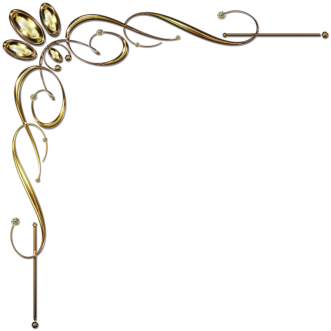 Prom Picture Packages 2019Package A2 – 5 x 7’s				$20.0016 walletsPackage B2 – 5 x 7’s2 – 8 x 10’s			$30.0016 walletsPackage C			$40.00Of the couple		Of her		Of him2 – 5 x 7’s			1 – 5 x 7		1 – 5x72 – 8 x 10’s		4 wallets		4 wallets16 walletsPlease circle package selected. Extras may be added to packages:  set of wallets(4), $1.75; 5 x 7, $2.50; 8 x 10, $5.00.  Feel free to write on this form to explain what you need. Name: _________________________Contact number: _________________Package:  ______________	 + _________________ = ____________ total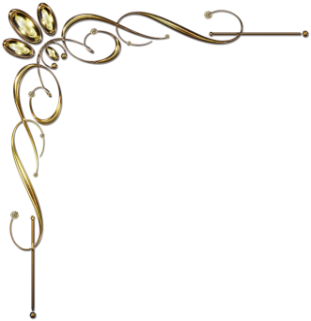 Photos will be taken from 6:00 to 7:30 p.m.Make checks payable to Cynthia Kay.